Государственное бюджетное дошкольное образовательное учреждение детский сад№69 общеразвивающего вида с приоритетным осуществлением деятельности по физическому развитию детейКрасносельского района Санкт-ПетербургаКонспект ООД по ФЭМП во 2 младшей группе на тему:«Веселые игры»Подготовила и провела воспитатель 2 мл.гр №8 Герейханова Г.Сг. Санкт-Петербург2021Тема: «Веселые игры»Цель: закрепление знаний о геометрических фигурах, формирование умений различать и называть основные цвета и величину предметов.Задачи:Образовательные:- продолжать учить различать понятия «много», «один».- закрепить понятие «круглое».- закрепить умение отличать понятия «большой», «поменьше», «еще меньше», «маленький»;- продолжать учить различать и называть геометрические фигуры.Воспитательные:- воспитывать желание трудиться- воспитывать доброту и отзывчивостьРазвивающие:- развивать слуховое и зрительное восприятие, наблюдательность- развивать речь и обогащать словарный запасФорма работы: групповаяСловарная работа: пирамида, колечки, крылечко, кошки, мышки Методы и приемы: словесные и наглядныеИндивидуальная работа: закрепить название геометрических фигур с Пашей Б и Региной ММатериалы и оборудование :Демонстрационный: 2 пирамидки, картинка с изображением кошки.Раздаточный: лист формата А 4 с набором геометрических фигур (1 круг и 4 треугольника 1 меньше другого).Организационный момент:В: Сядем рядышком по кругуСкажем здравствуйте друг другуЕсли каждый улыбнется Утро доброе начнется.Доброе утро!Дети: Доброе утроВ: К нам на занятие пришли гости давайте мы поздороваемся с ними.Дети: ЗдравствуйтеХод образовательной деятельности:В: Сегодня к нам в группу пришла кукла Катя, ей хотелось познакомиться с нашими детками и поиграть, но она не с пустыми руками а взяла какую то коробочку. Вам интересно узнать, что там прячется? Давайте откроем и посмотрим. Что это?Дети: ПирамидаВ: А из чего она состоит?Дети: из колечекА какой формы колечки?Дети: круглые.Но кукла Катя так спешила к вам, что по дороге рассыпала все кольца пирамиды, поможете ей собрать?В: Игра «Собери пирамидку».В: А с каких колечек мы будем составлять пирамиду?Ответы детей (С больших,  а затем (поменьше… (еще меньше, (маленькие).Дети по очереди собирают колечки на пирамиде. Игра продолжается до тех пор, пока не будет собрана пирамида.Вы справились ребята, а теперь у нас веселая физкультминуткаФизминутка «Три медведя»Три медведя шли домой (дети шагают на месте вперевалочку)Папа был большой-большой. (поднять руки над головой, потянуть вверх.)Мама с ним поменьше ростом,(руки на уровне груди. А сынок — малютка просто. (присесть)Очень маленький он был, (присев, качаться по-медвежьи.) С погремушками ходил. (встать, руки перед грудью сжаты в кулаки).И играл он до утраТу-ру-ру та-ра –ра –ра- Молодцы, очень весело мы поиграли. А теперь я закрою глаза и досчитаю до пяти, а вы должны успеть все сесть за стол.Дети занимают место за столом.Игра «Собери кошку из геометрических фигур».В: У меня для вас, ребята, есть еще одна загадка:Мордочка усатая,Шубка полосатаяМолоком питается.Как называется? … кошка (на доску вывешивается картинка кошки)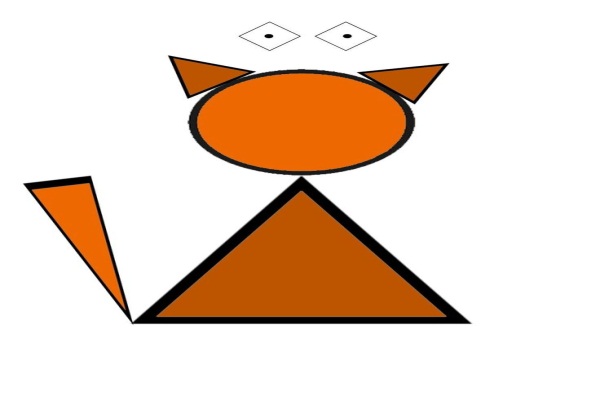 .В: А, что есть у кошки? (Хвост, лапки, уши и т. д.)- А теперь посмотрите вот на эту картинку (рядом вывешивается картинка со схемой кошки из геометрических фигур). Посмотрите, из чего состоит тело кошки? (из геометрических фигур).     В: голова это круг, туловище большой треугольник, а ушки маленькие треугольники.В: Посмотрите, у вас на столе  лежат геометрические фигуры. Какие фигуры лежат у вас?Ответы детейВ: Как вы думаете, сможем ли мы из них выложить кошек? Давайте попробуем.Дети выкладывают кошек из геометрических фигур.Воспитатель контролирует процесс и помогает детям, которые затрудняются.А теперь давайте отдохнем.Пальчиковая гимнастика «КОШКИ — МЫШКИ»Вот кулак,                                                           (показать кулак левой руки) А вот – ладошка,                                              (раскрыть пальцы, ладонь вверх) На ладошку села кошка.                                («когти» правой руки водят по ладошке левой)Села мышек посчитать, Раз, два, три, четыре пять.                      ( правой рукой загибать по одному пальцу левой  ) Мышки очень испугались,                     ( вращать кулаком) В норки быстро разбежались                         ( спрятать кулак под  правую подмышку)Итог образовательной деятельности: Ну вот, наши игры подошли к концу. Вы все молодцы очень хорошо играли. А какая игра вам понравилась больше всего? Ответы детей.Какие геометрические фигуры мы называли?Какой величины были треугольники в игре «Собери кошку»?Вы постарались ребята молодцы!  Вместе мы поиграли, позанимались и закрепили наши знания.Список использованной литературы:https://nsportal.ru/detskiy-sad/zdorovyy-obraz-zhizni/2019/11/04/fizkultminutki-dlya-vtoroy-mladshey-gruppyhttps://fsd.multiurok.ru/html/2017/09/07/s_59b16a9d689c8/img6.jpg